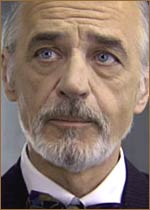 Данчевский Евгений АркадьевичГод и дата рождения: 20 августа 1950 года.Место проживания (город): Москва.Возраст: 63 года.Рост: 192Вес: 75Цвет волос: седойЦвет глаз: серо-голубойТип внешности: европейскийРазмер одежды: 50 - 52Размер рубашки по вороту: 39Размер обуви: 45Данчевский Евгений Аркадьевич — постоянно работает с актерским агентством "Жар-птица"

Евгений Данчевский может принять участие в вашем проекте - коллектив актерского агентства "Жар-птица" обеспечит организацию съемок своего клиента в полнометражных и короткометражных фильмах, телевизионных фильмах, телесериалах, рекламе и т. д.

Если Евгений Данчевский представляет для вас интерес, звоните и пишите — актерское агентство "Жар-птица" поможет вам!

8 (903) 135-43-85, 8 (916) 691-24-26
trubnikova777@gmail.comОБРАЗОВАНИЕ: В 1972 году окончил ГИТИС. С тех пор работает в театре имени Моссовета.ФИЛЬМОГРАФИЯ:2015	Срочно выйду замуж (в производстве), Режиссер: Сергей Чекалов, роль – ведущий2015	Беловодье. Тайна затерянной страны (в производстве), Режиссер: Евгений Бедарев, роль – Орэль2015	Екатерина, Режиссеры: Александр Баранов, Рамиль Сабитов, роль – архиепископ  2014	Уйти, чтобы вернуться, Режиссер: Егор Анашкин, роль - Мартынов, доктор2014	Практика, Режиссер: Андрей Силкин, роль - Недзвецкий, профессор филологии2014	Охота, Режиссер: Стас Иванов, роль - Аркадий Волохов, профессор2013	Цезарь, Режиссер: Эльдар Салаватов, роль - Леонид Говорков, отец Алексея2013	Убить Дрозда, Режиссер: Дмитрий Герасимов, роль - врач2013	Убийство на 100 миллионов, Режиссер: Роман Мушегян, роль - монах2013	Трое в Коми, Режиссер: Ольга Ланд, роль - Василий Петрович, официант2013	Точка взрыва, Режиссер: Дмитрий Кузьмин, роль - Яков Семёнович Трофимов, подрывник на пенсии2013	Студия 17, Режиссеры: Сергей Сенцов, Александр Наумов, роль - произносящий тост за полусумасшедшего учёного2013	Операция "Кукловод", Режиссер: Карен Захаров, роль - Лисин, профессор-токсиколог2013	Земский доктор. Возвращение, Режиссер: Александр Павловский, роль - Давид Яковлевич, хирург2013	Дурная кровь, Режиссеры: Алексендр Цабадзе, Сергей Бобров, роль - Лев Исмаилович, гинеколог2013	До смерти красива, Режиссер: Екатерина Двигубская, роль - Адамов2013	Выжить после, Режиссеры: Душан Глигоров, Александр Богуславский, роль - член высшего совета корпорации «Вершина»2013	Ангел или демон, Режиссеры: Марк Горобец, Стас Иванов, роль - отец Григорий2012	Страсти по Чапаю, Режиссер: Сергей Щербин, роль - священник Михаил, настоятель храма2012	Право на правду, Режиссер: Николай Барышников, роль - Станислав Федосеевич, профессор психиатрии, (Последний роман | 14-я серия)2012	Подари мне воскресенье, Режиссер: Дмитрий Булин, роль - Николай Степанович, врач Коломийцева2012	Марьина роща, Режиссер: Александр Хван, роль - Лылин, аптекарь, шахматист2012	Кордон следователя Савельева (Россия, Украина), Режиссер: Сергей Крутин, роль - Венедикт Арсеньевич Зорин, профессор, дядя Зои,(Просчет в тактике | фильм 10)2012	Дежурный ангел-2, Режиссер: Олег Сафаралиев, роль - Давид Семёнович Домбровский, психиатр2012	Грач, Режиссеры: Андрей Волгин, Максим Кондратенко, роль - Михаил Владимирович Майский, профессор, учёный-вирусолог(Научный подход | 8-я серия)2012	Вероника. Потерянное счастье, Режиссер: Мирослав Малич, роль - заведующий лабораторией2012	Будет светлым день, Режиссер: Олег Штром, роль - Яков Семёнович Гордеев, адвокат2012	Братаны-3. Продолжение, Режиссер: Александр Калугин, роль - Лоцман, друг Барона2012	Без срока давности, Режиссеры: Михаил Кабанов, Станислав Булов, роль - Аркадий Проскурин, (Жизнь наполненная смыслом | 2-я серия)2011	Участковый, Режиссеры: Александр И. Строев, Михаил Кабанов, роль - Аркадий Бенедиктович Гальский, потерпевший2011	Срочно в номер-3, Режиссеры: Сергей Виноградов, Михаил Цитриняк, роль - работник музея, (Меч самурая | Фильм №2)2011	Пилот международных авиалиний, Режиссер: Армен Арутюнян-Елецкий, роль - Игорь Васильевич Лаптев, дед Ксении; профессор, историк2011	Жуков, Режиссер: Алексей Мурадов, роль - начальник госпиталя2011	Дневник доктора Зайцевой, Режиссеры: Андрей Щербович-Вечер, Александр Герцвольф, Валерия Ивановская, роль - Герман2011	Голубка, Режиссер: Роман Просвирнин, роль - священник2010	Такая обычная жизнь, Режиссеры: Андрей Записов, Василий Сенин, Александр И. Строев (IV), Сергей Данелян, Елена Цыплакова, роль - Илья Ильич, муж Татьяны Леонидовны2010	Столица греха, Режиссер: Ольга Субботина, роль - Андрей, наставник принца Макса2010	Побег, Режиссер: Андрей Малюков, роль - батюшка2010	Откричат журавли, Режиссер: Евгений Серов, роль - отец Варфоломей, в миру Борис Усачев, (нет в титрах)2010	Невидимки, Режиссеры: Елена Немых, Артур Румынский, Дмитрий Мартынов, Виталий Скородумов, Сергей Терещук, Салават Вахитов, Егор Баранов, Михаил Калмыков, Юрий Оленников, Александр Коридзе, Григорий Махач, Георгиос Караяннидис, Андрей Разумовский (мл.), Дмитрий Панченко, Андрей Линич, Александр И. Строев, Константин Фролов, Михаил Жерневский, Айсыуак Юмагулов, роль - Василий Сергеевич Ивлев, милиционер на пенсии, (Седина в бороду | 35-я серия)2010	На солнечной стороне улицы, Режиссеры: Владимир Краснопольский, Валерий Усков, роль - Сегеди2010	Назад в СССР, Режиссер: Валерий Рожнов, роль - врач2010	Доктор Тырса, Режиссеры: Алена Званцова, Дмитрий Константинов, Леонид Мазор, роль - врач футбольной команды, (7-я серия)2010	Вы заказывали убийство, Режиссер: Виктор Татарский, роль - отец Константин, (3-я серия, 6-я серия)2010	Банды, Режиссер: Сергей Гинзбург, роль - Лопушинский, коллекционер2010	"Алиби" на двоих, Режиссеры: Николай Гусев, Анарио Мамедов, Михаил Кабанов, роль - Пётр Яковлевич, директор музейного фонда(Реликвия | Фильм №11)2009	Чёрная молния, Режиссеры: Александр Войтинский, Дмитрий Киселев, роль - инженер, учёный, (нет в титрах)2009	Тихие сосны, Режиссеры: Сергей Краснов, Юлия Краснова, роль -Юрий Иванович, директор базы2009	Тётя Клава фон Геттен, Режиссер: Наталья Хлопецкая, роль - нотариус2009	Спецкор отдела расследований, Режиссер: Михаил Шевчук, эпизод2009	Платина – 2, Режиссер: Мурад Алиев, эпизод2009	Огни большого города, Режиссер: Сергей Виноградов, эпизод2009	Закон обратного волшебства, Режиссер: Иван Попов, роль – Макогон, профессор2009	Грязная работа, Режиссер: Владимир Дмитриевский,роль – Верещагин, (Дело шпиона | Фильм №8)2009	Возвращение мушкетёров, Режиссер: Георгий Юнгвальд-Хилькевич, роль - Вернье, Фельтон2009	Брак по завещанию, Режиссер: Василий Сериков, эпизод2009	Адвокат-6, Режиссеры: Роман Фокин, Сергей Репецкий, Илья С. Максимов, роль - Дмитрий Алексеевич Ледягин, профессор(Седина в бороду | фильм 1)2008	Я – телохранитель, Режиссеры: Александр Ламакин, Андрей Мармонтов, Артур Офенгейм, Александр Дуняев, Игорь Холодков(Телохранитель Каина, эпизод.)2008	Управа, Режиссеры: Павел Игнатов, Сергей Данелян, роль - Самсонов, директор НИИ2008	Похождения нотариуса Неглинцева, Режиссеры: Евгений Звездаков, Юлия Колесник, Анатолий Газиев, Виктор Конисевич, Ольга Дарфи (Пигалева), Евгений Старков, роль – антиквар, (Наследники | 6-я серия)2008	Одна ночь любви, Режиссеры: Михаил Мокеев, Борис Рабей, Олег Мешковой, Василий Сенин, Михаил Фейгин, Игорь Войтулевич, эпизод2008	Монтекристо, Режиссеры: Дмитрий Петрунь, Иван Шибанов, Алексей Гирба, Сергей Краснов, Юлия Краснова, эпизод2008	Ермоловы, Режиссеры: Владимир Краснопольский, Валерий Усков, Сергей Виноградов, роль - Кастусь, в старости2007	Марш Турецкого (4 сезон), Режиссеры: Олег Штром, Андрей Житков, роль – адвокат, (Дело Турецкого | фильм 1)2006	Тюрьма особого назначения, Режиссеры: Сергей Виноградов, Александр Казаков, эпизод2006	Седьмой день, Режиссер: Кахабер (Каха) Кикабидзе, эпизод2006	Под Большой медведицей, Режиссер: Наталья Родионова, эпизод2005	Виола Тараканова. В мире преступных страстей -2, Режиссер: Наталья Хлопецкая, роль – Лазаренко, (Урожай ядовитых ягодок | фильм 1)2004	Время жестоких, Режиссеры: Всеволод Плоткин, Александр Стефанович, роль - портье, 3-я серия2001	Под Полярной звездой, Режиссер: Максим Воронков, эпизод1996	Возвращение "Броненосца" (Беларусь, Россия), Режиссер: Геннадий Полока, эпизод1992	К брату (короткометражный), Режиссер: Лев Гришин1989	А был ли Каротин, Режиссер: Геннадий Полока, эпизод1987	Крейцерова соната, Режиссеры: София Милькина, Михаил (Моисей) Швейцер, роль - брат1987	Гардемарины, вперед!, Режиссер: Светлана Дружинина, роль - Шетарди1987	Брод, Режиссеры: Андрей Добровольский, Георгий Дульцевепископ Гомельский, депутат Государственной думы1984	Мёртвые души, Режиссер: Михаил (Моисей) Швейцер, роль - городской архитектор1978	Д'Артаньян и три мушкетёра, Режиссер: Георгий Юнгвальд-Хилькевич, роль – Фельтон, (нет в титрах)1978	Артём, Режиссеры: Николай Кошелев, Валентин Морозов, роль - Владимиров1977	Смешные люди!, Режиссер: Михаил (Моисей) Швейцер, роль - Сергей Иванович, учитель Пети1976	Сибирь, Режиссер: Виктор Рыжков, роль -  студент, Побег | 1 серия, (нет в титрах)1976	Красное и чёрное, Режиссер: Сергей Герасимов, роль - гость на балу, 4 сер.1975	Бегство мистера Мак-Кинли, Режиссер: Михаил (Моисей) Швейцер, роль - репортер, (нет в титрах)1974	Одиножды один, Режиссер: Геннадий Полока, роль - студент-стройотрядникОЗВУЧИВАНИЕ:2009	Возвращение мушкетёров, Режиссер: Георгий Юнгвальд-ХилькевичИНФОРМАЦИЯ ПО СПЕКТАКЛЯМ:2011	Царство отца и сына (фильм-спектакль), Режиссер: Юрий Еремин, роль – Дионисий2008	Серебряный век (фильм-спектакль), Режиссеры: Юрий Еремин, Любовь Тимофеева, роль - Человек в штатском1988	Зимняя сказка (фильм-спектакль), Режиссер: Антонина Зиновьева, роль – Антигон, сицилийский вельможа1987	Живой труп (фильм-спектакль), Режиссеры: Борис Щедрин, Надежда Марусалова (Иваненкова), роль – письмоводитель1986	Скажите им правду (фильм-спектакль), Режиссеры: Виталий Демочкин, Вилен Визильтер, роль – Митрофан1984	Пчёлка (фильм-спектакль), Режиссеры: Николай Александрович, Инна Данкман, роль - гном Рюг1983	Сашка (фильм-спектакль), Режиссеры: Гарий Черняховский, Алина Казьмина, роль - безрукий1979	На полпути к вершине (фильм-спектакль), Режиссер: Павел Хомский, роль – солдат1976	Бернард Шоу (фильм-спектакль), Режиссер: Павел Хомский, роль – солдат, (в титрах - офицер)1974	По страницам Сатирикона-2 (фильм-спектакль), Режиссер: Евгений Ануфриев, актер ЗакатовУчаствует в спектаклях текущего репертуара:Не будите мадам (Отец Жюльена)Серебряный век (Человек в штатском)Странная история доктора Джекила и мистера Хайда (Отец Джекила, Священник)Царство отца и сына (Дионисий)Играл в спектаклях:«Поединок века» (Штурмовик),«Сказка о Девочке-Неудаче» (1-ый солдат),«Ленинградский проспект» (Сергей Чухин),«Миллион за улыбку» (Геннадий Карташев),«Поющие пески» (Актер, играющий Говоруху-Отрока),«Сверчок» (Студент),«Я всегда улыбаюсь» (Фотограф-любитель),«Лилиом» (Сын Холундерне),«Странная миссис Сэвидж» (Санитар, Ганнибал),«Тощий приз» (Хуан),«Трамвай идет в парк» (Парень с саксофоном),«Бабье лето» (Костя, Виктор),«Глазами клоуна» (Лео Шнир, Шницлер),«Вечерний свет» (Взъерошенный мужчина),«День приезда — день отъезда» (Шувалов),«Царская охота» (Мартынов, Голицын),«Братья Карамазовы» (Секретарь суда),«Кошка, которая гуляла сама по себе» (Дикий конь),«Месса по деве» (Телохранитель),«Если буду жив…» (Сапожник, Студент, Святой Иосиф),«Петербургские сновидения» (Ахиллес),«Живой труп» (Письмоводитель),«Сашка» (Безрукий, Ординарец),«ОБЭЖ» (Господин Стекич, Спира, Жан),«Похороны в Калифорнии» (Игрок),«Пчелка» (Рюг),«Суд над судьями» (Клерк в суде, Официант, Капитан Байер),«Премьера» (Коки),"Операция «С Новым годом!» (Виллем),«Вдовий пароход» (Николай),«Печальный детектив» (Чича Мезенцев),«Завтрак с неизвестными» (Второй сосед),«Орнифль, или Сквозной ветерок» (Доктор Субитес),«Цитата» (Данаев),«Чайка» (1990 г.) (Яков),«Кин, или Гений и беспутство» (Лорд Мьюил),«Когда пройдет пять лет» (Старик, Первый игрок),«Милый друг» (Священник),«Скандал? Скандал… Скандал!» (Дворецкий леди Снируэл),«Мамаша Кураж и ее дети» (Солдат с пушкой),«Прихоти любви, или Капризы Марианны» (Клаудио).